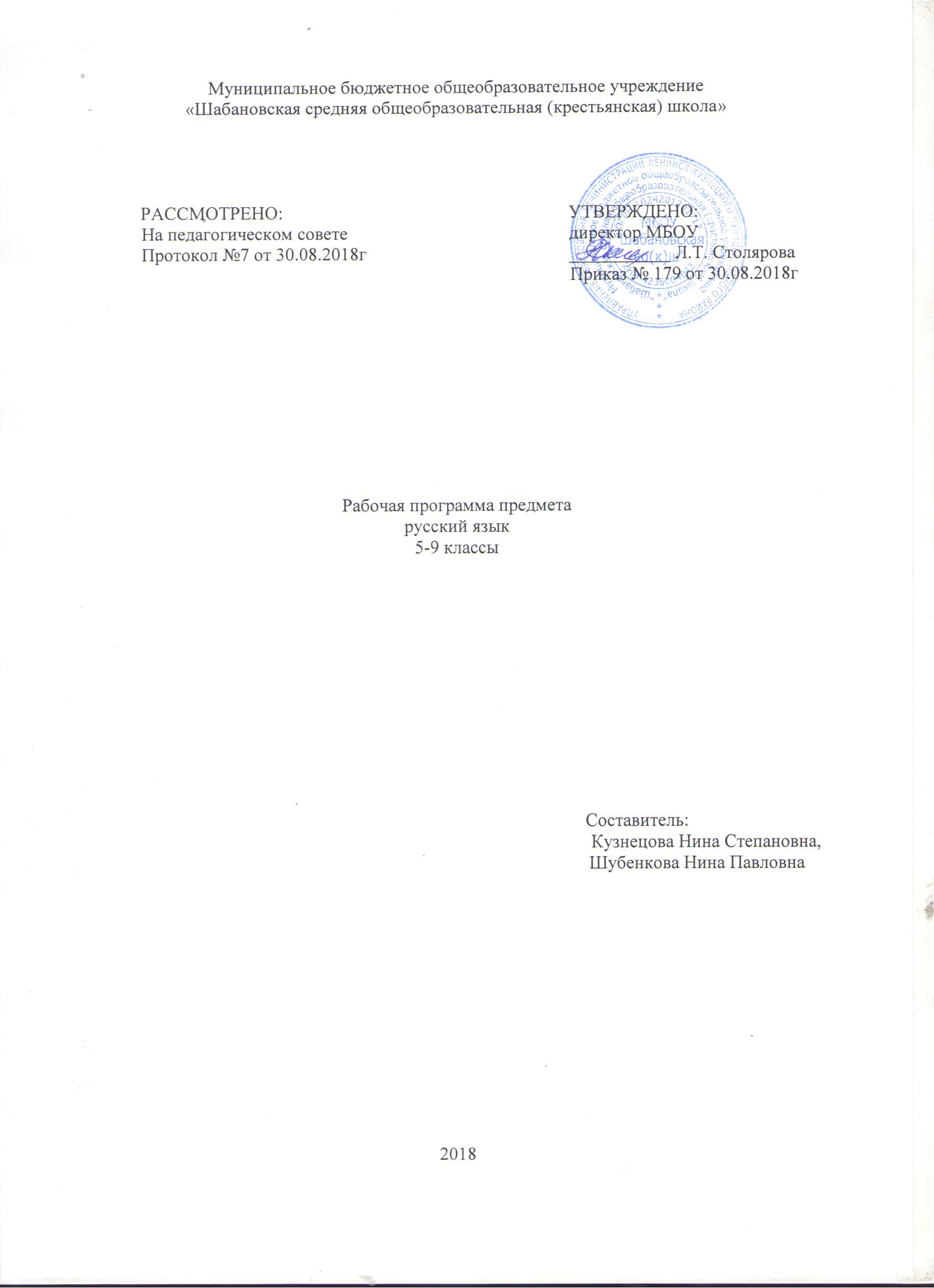 Планируемые результаты освоения учебного предмета	Личностные результаты изучения русского языка:1) воспитание российской гражданской идентичности: патриотизма, уважения к Отечеству, прошлое и настоящее многонационального народа России; осознание своей этнической принадлежности, знание истории, языка, культуры своего народа, своего края, основ культурного наследия народов России и человечества; усвоение гуманистических, демократических и традиционных ценностей многонационального российского общества; воспитание чувства ответственности и долга перед Родиной;2) формирование ответственного отношения к учению, готовности и способности обучающихся к саморазвитию и самообразованию на основе мотивации к обучению и познанию, осознанному выбору и построению дальнейшей индивидуальной траектории образования на базе ориентировки в мире профессий и профессиональных предпочтений, с учетом устойчивых познавательных интересов, а также на основе формирования уважительного отношения к труду, развития опыта участия в социально значимом труде;3) формирование целостного мировоззрения, соответствующего современному уровню развития науки и общественной практики, учитывающего социальное, культурное, языковое, духовное многообразие современного мира;4) формирование осознанного, уважительного и доброжелательного отношения к другому человеку, его мнению, мировоззрению, культуре, языку, вере, гражданской позиции, к истории, культуре, религии, традициям, языкам, ценностям народов России и народов мира; готовности и способности вести диалог с другими людьми и достигать в нем взаимопонимания;5) освоение социальных норм, правил поведения, ролей и форм социальной жизни в группах и сообществах, включая взрослые и социальные сообщества; участие в школьном самоуправлении и общественной жизни в пределах возрастных компетенций с учетом региональных, этнокультурных, социальных и экономических особенностей;6) развитие морального сознания и компетентности в решении моральных проблем на основе личностного выбора, формирование нравственных чувств и нравственного поведения, осознанного и ответственного отношения к собственным поступкам;7) формирование коммуникативной компетентности в общении и сотрудничестве со сверстниками, детьми старшего и младшего возраста, взрослыми в процессе образовательной, общественно полезной, учебно-исследовательской, творческой и других видов деятельности;8) формирование ценности здорового и безопасного образа жизни; усвоение правил индивидуального и коллективного безопасного поведения в чрезвычайных ситуациях, угрожающих жизни и здоровью людей, правил поведения на транспорте и на дорогах;9) формирование основ экологической культуры, соответствующей современному уровню экологического мышления, развитие опыта экологически ориентированной рефлексивно-оценочной и практической деятельности в жизненных ситуациях;10) осознание значения семьи в жизни человека и общества, принятие ценности семейной жизни, уважительное и заботливое отношение к членам своей семьи;11) развитие эстетического сознания через освоение художественного наследия народов России и мира, творческой деятельности эстетического характераМетапредметные результаты изучения русского языка:1) умение самостоятельно определять цели своего обучения, ставить и формулировать для себя новые задачи в учебе и познавательной деятельности, развивать мотивы и интересы своей познавательной деятельности;2) умение самостоятельно планировать пути достижения целей, в том числе альтернативные, осознанно выбирать наиболее эффективные способы решения учебных и познавательных задач;3) умение соотносить свои действия с планируемыми результатами, осуществлять контроль своей деятельности в процессе достижения результата, определять способы действий в рамках предложенных условий и требований, корректировать свои действия в соответствии с изменяющейся ситуацией;4) умение оценивать правильность выполнения учебной задачи, собственные возможности ее решения;5) владение основами самоконтроля, самооценки, принятия решений и осуществления осознанного выбора в учебной и познавательной деятельности;6) умение определять понятия, создавать обобщения, устанавливать аналогии, классифицировать, самостоятельно выбирать основания и критерии для классификации, устанавливать причинно-следственные связи, строить логическое рассуждение, умозаключение (индуктивное, дедуктивное и по аналогии) и делать выводы;7) умение создавать, применять и преобразовывать знаки и символы, модели и схемы для решения учебных и познавательных задач;8) формирование умения смыслового чтения;9) умение организовывать учебное сотрудничество и совместную деятельность с учителем и сверстниками; работать индивидуально и в группе: находить общее решение и разрешать конфликты на основе согласования позиций и учета интересов; формулировать, аргументировать и отстаивать свое мнение;10) умение осознанно использовать речевые средства в соответствии с задачей коммуникации для выражения своих чувств, мыслей и потребностей; планирования и регуляции своей деятельности; владение устной и письменной речью, монологической контекстной речью;11) формирование и развитие компетентности в области использования информационно-коммуникационных технологий (далее ИКТ - компетенции); развитие мотивации к овладению культурой активного пользования словарями и другими поисковыми системами;12) формирование и развитие экологического мышления, умение применять его в познавательной, коммуникативной, социальной практике и профессиональной ориентации.Предметные результаты освоения русского языка: 1) совершенствование различных видов устной и письменной речевой деятельности (говорения и аудирования, чтения и письма, общения при помощи современных средств устной и письменной коммуникации):- создание устных монологических высказываний разной коммуникативной направленности в зависимости от целей, сферы и ситуации общения с соблюдением норм современного русского литературного языка и речевого этикета; умение различать монологическую, диалогическую и полилогическую речь, участие в диалоге и полилоге;- развитие навыков чтения на русском языке (изучающего, ознакомительного, просмотрового) и содержательной переработки прочитанного материала, в том числе умение выделять главную мысль текста, ключевые понятия, оценивать средства аргументации и выразительности;- овладение различными видами аудирования (с полным пониманием, с пониманием основного содержания, с выборочным извлечением информации);- понимание, интерпретация и комментирование текстов различных функционально-смысловых типов речи (повествование, описание, рассуждение) и функциональных разновидностей языка, осуществление информационной переработки текста, передача его смысла в устной и письменной форме, а также умение характеризовать его с точки зрения единства темы, смысловой цельности, последовательности изложения;- умение оценивать письменные и устные речевые высказывания с точки зрения их эффективности, понимать основные причины коммуникативных неудач и уметь объяснять их; оценивать собственную и чужую речь с точки зрения точного, уместного и выразительного словоупотребления;- выявление основных особенностей устной и письменной речи, разговорной и книжной речи;- умение создавать различные текстовые высказывания в соответствии с поставленной целью и сферой общения (аргументированный ответ на вопрос, изложение, сочинение, аннотация, план (включая тезисный план), заявление, информационный запрос и др.);2) понимание определяющей роли языка в развитии интеллектуальных и творческих способностей личности в процессе образования и самообразования:- осознанное использование речевых средств для планирования и регуляции собственной речи; для выражения своих чувств, мыслей и коммуникативных потребностей;- соблюдение основных языковых норм в устной и письменной речи;- стремление расширить свою речевую практику, развивать культуру использования русского литературного языка, оценивать свои языковые умения и планировать их совершенствование и развитие;3) использование коммуникативно-эстетических возможностей русского языка:- распознавание и характеристика основных видов выразительных средств фонетики, лексики и синтаксиса (звукопись; эпитет, метафора, развернутая и скрытая метафоры, гипербола, олицетворение, сравнение; сравнительный оборот; фразеологизм, синонимы, антонимы, омонимы) в речи;- уместное использование фразеологических оборотов в речи;- корректное и оправданное употребление междометий для выражения эмоций, этикетных формул;- использование в речи синонимичных имен прилагательных в роли эпитетов;4) расширение и систематизация научных знаний о языке, его единицах и категориях; осознание взаимосвязи его уровней и единиц; освоение базовых понятий лингвистики:- идентификация самостоятельных (знаменательных) служебных частей речи и их форм по значению и основным грамматическим признакам;- распознавание существительных, прилагательных, местоимений, числительных, наречий разных разрядов и их морфологических признаков, умение различать слова категории состояния и наречия;- распознавание глаголов, причастий, деепричастий и их морфологических признаков;- распознавание предлогов, частиц и союзов разных разрядов, определение смысловых оттенков частиц;- распознавание междометий разных разрядов, определение грамматических особенностей междометий;5) формирование навыков проведения различных видов анализа слова, синтаксического анализа словосочетания и предложения, а также многоаспектного анализа текста:- проведение фонетического, морфемного и словообразовательного (как взаимосвязанных этапов анализа структуры слова), лексического, морфологического анализа слова, анализа словообразовательных пар и словообразовательных цепочек слов;- проведение синтаксического анализа предложения, определение синтаксической роли самостоятельных частей речи в предложении;- анализ текста и распознавание основных признаков текста, умение выделять тему, основную мысль, ключевые слова, микротемы, разбивать текст на абзацы, знать композиционные элементы текста;- определение звукового состава слова, правильное деление на слоги, характеристика звуков слова;- определение лексического значения слова, значений многозначного слова, стилистической окраски слова, сферы употребления, подбор синонимов, антонимов;- деление слова на морфемы на основе смыслового, грамматического и словообразовательного анализа слова;- умение различать словообразовательные и формообразующие морфемы, способы словообразования;- проведение морфологического разбора самостоятельных и служебных частей речи; характеристика общего грамматического значения, морфологических признаков самостоятельных частей речи, определение их синтаксической функции;- опознавание основных единиц синтаксиса (словосочетание, предложение, текст);- умение выделять словосочетание в составе предложения, определение главного и зависимого слова в словосочетании, определение его вида;- определение вида предложения по цели высказывания и эмоциональной окраске;- определение грамматической основы предложения;- распознавание распространенных и нераспространенных предложений, предложений осложненной и неосложненной структуры, полных и неполных;- распознавание второстепенных членов предложения, однородных членов предложения, обособленных членов предложения; обращений; вводных и вставных конструкций;- опознавание сложного предложения, типов сложного предложения, сложных предложений с различными видами связи, выделение средств синтаксической связи между частями сложного предложения;- определение функционально-смысловых типов речи, принадлежности текста к одному из них и к функциональной разновидности языка, а также создание текстов различного типа речи и соблюдения норм их построения;- определение видов связи, смысловых, лексических и грамматических средств связи предложений в тексте, а также уместность и целесообразность их использования;6) обогащение активного и потенциального словарного запаса, расширение объема используемых в речи грамматических языковых средств для свободного выражения мыслей и чувств в соответствии с ситуацией и стилем общения:- умение использовать словари (в том числе - мультимедийные) при решении задач построения устного и письменного речевого высказывания, осуществлять эффективный и оперативный поиск на основе знаний о назначении различных видов словарей, их строения и способах конструирования информационных запросов;- пользование толковыми словарями для извлечения необходимой информации, прежде всего - для определения лексического значения (прямого и переносного) слова, принадлежности к его группе однозначных или многозначных слов, определения прямого и переносного значения, особенностей употребления;- пользование орфоэпическими, орфографическими словарями для определения нормативного написания и произношения слова;- использование фразеологических словарей для определения значения и особенностей употребления фразеологизмов;- использование морфемных, словообразовательных, этимологических словарей для морфемного и словообразовательного анализа слов;- использование словарей для подбора к словам синонимов, антонимов;7) овладение основными нормами литературного языка (орфоэпическими, лексическими, грамматическими, орфографическими, пунктуационными, стилистическими), нормами речевого этикета; приобретение опыта использования языковых норм в речевой практике при создании устных и письменных высказываний; стремление к речевому самосовершенствованию, овладение основными стилистическими ресурсами лексики и фразеологии языка:- поиск орфограммы и применение правил написания слов с орфограммами;- освоение правил правописания служебных частей речи и умения применять их на письме;- применение правильного переноса слов;- применение правил постановки знаков препинания в конце предложения, в простом и в сложном предложениях, при прямой речи, цитировании, диалоге;- соблюдение основных орфоэпических правил современного русского литературного языка, определение места ударения в слове в соответствии с акцентологическими нормами;- выявление смыслового, стилистического различия синонимов, употребления их в речи с учетом значения, смыслового различия, стилистической окраски;- нормативное изменение форм существительных, прилагательных, местоимений, числительных, глаголов;- соблюдение грамматических норм, в том числе при согласовании и управлении, при употреблении несклоняемых имен существительных и аббревиатур, при употреблении предложений с деепричастным оборотом, употреблении местоимений для связи предложений и частей текста, конструировании предложений с союзами, соблюдение видовременной соотнесенности глаголов-сказуемых в связном тексте;8) для слепых, слабовидящих обучающихся: формирование навыков письма на брайлевской печатной машинке;9) для глухих, слабослышащих, позднооглохших обучающихся формирование и развитие основных видов речевой деятельности обучающихся - слухозрительного восприятия (с использованием слуховых аппаратов и (или) кохлеарных имплантов), говорения, чтения, письма;10) для обучающихся с расстройствами аутистического спектра:- овладение основными стилистическими ресурсами лексики и фразеологии языка, основными нормами литературного языка, нормами речевого этикета;- приобретение опыта использования языковых норм в речевой и альтернативной коммуникативной практике при создании устных, письменных, альтернативных высказываний;- стремление к возможности выразить собственные мысли и чувства, обозначить собственную позицию;- видение традиций и новаторства в произведениях;- восприятие художественной действительности как выражение мыслей автора о мире и человеке.Содержание учебного предмета5 классВведение (2ч.)Знакомство с учебным комплексом по русскому языку. Роль языка в жизни общества.Вводный курс (6ч.)Орфография. Орфограмма. Правописание безударных гласных в корне слова, в приставках; и, а, у после шипящих; глухих и звонких согласных, непроизносимых согласных, удвоенных согласных в корне слова.Морфология и орфография (22 ч)Части речи. Самостоятельные и служебные части речи. Имя существительное. Морфологические признаки существительного. Склонение. Имена существительные собственные. Правописание падежных окончаний. Имя прилагательное. Связь прилагательного с именем существительным. Морфологические признаки прилагательных.Правописание безударных гласных в окончаниях имен прилагательных. Глагол. Морфологические признаки глагола. Прошедшее, настоящее и будущее время. Спряжение глагола. Правописание гласных перед суффиксом -л и в окончании глаголов. Буква ъ в глаголе 2-го лица единственного числа. Глаголы с -тс я и -тъся. Наречие. Различение наречий по вопросу. Правописание наиболее употребительных наречий по списку. Местоимение. Личные я, ты, он и др. Притяжательные мой, твой, наш, ваш, свой. Вопросительные кто? что? какой? и др. Неопределенные кто-то, что-либо, какой-либо, кое-кто,др.Раздельное написание местоимений с предлогами. Дефис в неопределенных местоимениях.Предлог. Разграничение предлогов и приставок. Раздельное написание предлогов с именами существительными. Союз. Союзы и, а, но между однородными членами и в сложных предложениях. Частица. Частицы не, бы (б), ли (лъ), же (ж) и др. Их значение в предложениях. Раздельное написание частиц с другими словами.Синтаксис и пунктуация (39 ч)Понятие о синтаксисе и пунктуации. Предложение. Грамматическая основа предложения. Интонация конца предложения. Виды предложений по цели высказывания. Невосклицательные и восклицательные предложения. Знаки препинания в конце предложения. Главные члены предложения. Тире между подлежащим и сказуемым (при их выражении именем существительным в именительном падеже). Второстепенные члены предложения (определение, дополнение, обстоятельство). Словосочетание. Подчинительные и сочинительные словосочетания. Словосочетания в предложении. Предложения с однородными членами. Обобщающее слово перед однородными членами. Знаки препинания в предложении с однородными членами (соединенными только интонацией, одиночными союзами и, а, но, а также повторяющимся союзом и) и обобщающим словом перед однородными членами. Предложения с обращениями. Знаки препинания в предложении с обращением. Предложения с вводными словами (указывающими на уверенность или неуверенность говорящего по отношению к высказываемому). Знаки препинания в предложениях с вводными словами. Сложное предложение. Сложносочиненные предложения. Сложноподчиненные предложения. Сложные бессоюзные предложения. Запятая между частями сложного предложения. Предложения с прямой речью (прямая речь после4 слов автора и перед ними). Диалог. Знаки препинания в предложениях с прямой речью (в указанных выше случаях). Оформление диалога на письме. Основной  курс (1ч.)Понятие о литературном языке.Литературный язык — основа русского национального языка. Нормы литературного языка (произносительные (орфоэпические), морфологические, синтаксические, стилистические, орфографические, пунктуационные и др.).Фонетика. Графика. Орфография. Орфоэпия (17 ч)Звуки речи. Звуки речи и буквы. Алфавит. Элементы фонетической транскрипции. Гласные и согласные звуки. Слог. Правила переноса слов. Ударение, его особенности в русском языке. Гласные ударные и безударные. Выразительные средства фонетики. Понятие об орфограмме. Сильная и слабая позиция звука. Правописание безударных гласных в корне. Звонкие и глухие согласные звуки. Сонорные согласные. Шипящие согласные. Правописание парных звонких и глухих согласных на конце и в середине слов перед согласными. Твердые и мягкие согласные звуки. Обозначецие мягкости согласных на письме с помощью ъ. Значение букв я, ю, е, ё. Правописание разделительных ъ и ь. Правописание гласных после шипящих.Правописание мягкого знака после шипящих на конце слов. Правописание гласных и иы после ц. Орфографический словарь. Основные нормы литературного произношения. Допустимые варианты орфоэпической нормы. Орфоэпический словарь. Морфемика. Словообразование. Орфография (42 ч)Понятие о морфемике. Морфема — минимальная значимая единица языка. Основа слова и окончание. Корень слова. Однокоренные (родственные) слова. Приставки, суффиксы.Словообразовательные и словоизменительные морфемы. Словообразование. Основные способы образования слов. Богатство словообразовательной системы русского языка. Элементы этимологического анализа слова. Выразительные средства морфемики и словообразования. Правописание сложных и сложносокращенных СЛОВ. Чередование звуков в корне слова. Правописание корней и приставок. Правописание безударных гласных в корне слова. Правописание корней с чередованием гласных и — о. Правописание корней с чередованием гласных г — и. Правописание согласных и гласных в приставках. Правописание приставок, оканчивающихся на |(с). Правописание приставок роз- {рос) — раз-(рас). Буква ы после приставок, оканчивающихся на согласный. Правописание приставок при- и пре-. Словообразовательные и этимологические словари русского языка.Лексикология и фразеология (22 ч)Понятие о лексикологии. Лексикология как раздел науки о языке. Лексика как словарный состав языка. Словарное богатство русского языка. Лексическое значение слова. Основные способы его толкования. Однозначные и многозначные слова. Прямое и переносное значения слова. Основания для переноса значения. Изобразительные средства языка, основанные на употреблении слова в переносном значении. Омонимы. Синонимы. Антонимы. Текстообразующая роль синонимов и антонимов (в том числе и контекстуальных). Словари синонимов и антонимов. Историческая изменчивость словарного состава языка. Образование новых слов и заимствование как основные пути пополнения словарного состава языка.Старославянизмы. Их стилистические функции. Исконно русские и заимствованные слова. Основные причины заимствования слов. Основные языки-источники лексических заимствований в русском языке. Оценка речи с точки зрения целесообразности и уместности использования иноязычной речи. Словари иностранных слов и их использование. Устаревшие слова и неологизмы. Основные причины появления устаревших слов и неологизмов в процессе развития языка. Два типа устаревших Слов: историзмы и архаизмы. Общеязыковые и индивидуально-авторские неологизмы. Наблюдение 98 использованием устаревших слов и неологизмов в текстах. Нейтральные и стилистически окрашенные слова. Книжные слова и разговорные слова. Оценка собственной и чужой речи с точки зрения уместности использования стилистически окрашенной лексики в различных ситуациях речевого общения. Общеупотребительная лексика и лексика ограниченного употребления. Диалектизмы, профессионализмы, жаргонизмы. Неоправданное расширение сферы употребления жаргонизмов в разговорной речи. Фразеологизмы. Их отличие от свободных сочетаний слов. Особенности употребления фразеологизмов в речи. Выразительность фразеологизмов.Повторение. Развитие связной речи (19 ч)Устная и письменная формы речи. Речь диалогическая и монологическая. Понятие о связном тексте. Тема. Основная мысль текста. Смысловые части текста. Простой план. Понятие о параллельной и последовательной связи предложений в тексте. Выразительные средства в устной речи. Общее понятие о стилях речи. Характеристика разговорного, научного, художественного стилей речи.6 классВведение (1ч)Русский язык – один из богатейших языков мира.Грамматика.Морфология(3ч.)Части речи самостоятельные и служебные. Самостоятельные части речиИмя существительное(19ч)Существительные нарицательные и собственные, одушевлённые и неодушевлённые.Род имён существительных. Число имён существительных. Система падежей и типы склонений имён существительных. Склонение существительных в единственном числе.Склонение существительных во множественном числе. Правописание существительных во множественном лице. Разносклоняемые существительные. Правописание суффиксов.Неизменяемые существительные. Словообразование существительных с помощью суффиксов. Правописание суффиксов существительных. Словообразование существительных с помощью приставок. Правописание не с существительными. Образование сложных существительных. Глагол(45ч.)Понятие о глаголе: общее грамматическое значение, морфологические и синтаксические признаки. Роль глагола в речи. Группы глаголов по значению. Правописание не с глаголами.Инфинитив. Суффиксы инфинитива. Основа инфинитива. Буква ь в инфинитиве. Возвратные глаголы. Добавочные смысловые оттенки возвратных глаголов. Правописание –ться и –тся в глаголах. Глаголы совершенного и несовершенного вида. Их значение и образование.Правописание корней –бир- - -бер-, -мир- - -мер-, -тир- - -тер- и др. Наклонение глагола.Изъявительное наклонение. Времена глагола. Прошедшее, настоящее и будущее время. Их значение. Прошедшее время. Значение, образование и изменение глагола прошедшего времени. Правописание глагольных суффиксов перед –л в глаголах прошедшего времени..Правописание гласных в окончаниях глаголов прошедшего времени. Настоящее и будущее время. Образование настоящего и будущего времени от глаголов совершенного и несовершенного вида. Изменение глаголов настоящего и будущего времени по лицам и числам. Основа настоящего (будущего) времени. Употребление глаголов в форме настоящего и будущего времени в значении прошедшего времени. Лицо и число глагола. Значение 1,2,3-го лица. Буква ь в формах глагола 2-го лица единственного числа. Спряжение глаголов. Окончание глаголов I и II спряжения. Разноспрягаемые глаголы. Буквы е и и в окончаниях глаголов I и II спряжения. Условное наклонение глаголов. Значение, образование, изменение и употребление глаголов в условном наклонении. Правописание бы с глаголами в условном наклонении. Повелительное наклонение. Значение, образование и употребление глаголов в повелительном наклонении. Правописание глаголов в повелительном наклонении. Безличные глаголы. Их значение и употребление в предложениях с одним главным членом. Словообразование глаголов. Образование глаголов с помощью приставок и суффиксов. Правописание гласных в суффиксах –ыва- (-ива-), -ова- (-ева-).Имя прилагательное(27ч.)Понятие о прилагательном: общее грамматическое значение, морфологические и синтаксические признаки. Роль прилагательных в речи. Разряды прилагательных по значению. Качественные и относительные прилагательные. Грамматические особенности качественных имен прилагательных. Полные и краткие имена прилагательные. Изменение кратких прилагательных по числам и родам в единственном числе. Употребление кратких имен прилагательных в роли сказуемых. Правописание кратких имен прилагательных с основой на шипящую. Склонение полных прилагательных. Правописание падежных окончаний имен прилагательных. Правописание букв о и е в окончаниях прилагательных после шипящих. Имена прилагательные с суффиксом –ий. Особенности падежных окончаний этих прилагательных. Употребление их в роли определений. Правописание падежных окончаний имен прилагательных типа лисий. Прилагательные с суффиксами –ин (-ын), -ов (-ев). Степени сравнения имен прилагательных. Значение, образование и изменение прилагательных в сравнительной и превосходной степени; употребление прилагательных в роли определений и сказуемых. Словообразование имен прилагательных при помощи суффиксов, приставок и сложения основ. Одна и две буквы н в суффиксах прилагательных.Правописание суффиксов –к- и –ск-. Правописание не с прилагательными. Слитное и дефисное написание сложных прилагательных.Имя числительное(17ч.)Понятие об имени числительном: общее грамматическое значение, морфологические и синтаксические признаки. Роль числительных в речи. Имена числительные простые, сложные и составные. Правописание гласной и в сложных прилагательных, в состав которых входят числительные. Правописание удвоенной согласной в числительных. Правописание ь в числительных. Количественные числительные, их значение, склонение, особенности употребления в словосочетании. Собирательные числительные, их значение, склонение и употребление. Порядковые числительные, их значение и изменение. Употребление прописной буквы в датах, обозначающих праздники. Дробные числительные, их значение и изменение. Правописание падежных окончаний имен числительных.Наречие (20ч.)Понятие о наречии: общее грамматическое значение, морфологические и синтаксические признаки. Роль наречий в речи. Основные группы наречий по значению: наречия образа действия, меры и степени, места, времени, причины, цели. Степени сравнения наречий.Словообразование наречий при помощи приставок и суффиксов. Правописание не с наречиями. Правописание суффиксов о – е после шипящих. Правописание н и нн в наречиях на о. Правописание наречий с приставками с-, из-, до-, в-, на-, за-. Дефисное написание наречий с приставками по-, в- (во-), а также наречий, образованных повтором слов. Словообразование наречий путем перехода слов из одной части речи в другую. Ь на конце наречий после шипящих. Слитное и раздельное написание наречий (по списку).Слова состояния. Их значение и употребление. Местоимение (30ч.)                                                       Понятие о местоимении: общее грамматическое значение. Роль местоимений в речи. Соотносительность местоимений с другими частями речи (с существительными, прилагательными, числительными, наречиями). Изменяемые и неизменяемые местоимениями. Личные местоимения, их значение, изменение и роль в предложении.Правописание местоимений с предлогами. Прописная буква в формах вежливости.Возвратное местоимение себя: значение, изменение и роль в предложении. Притяжательные местоимения: значение, изменение и роль в предложении. Вопросительные местоимения: значение, изменение и роль в предложении. Относительные местоимения: значение, изменение и роль в предложении. Запятая между частями сложного предложения, соединёнными относительным местоимениям. Неопределённые местоимения: значение, изменение и роль в предложении; синонимия неопределённых местоимений. Правописание неопределённых местоимений с морфемами кое-, то-, -либо, -нибудь. Правописание не- в неопределённых местоимениях. Отрицательные местоимения: значение, изменение и роль в предложении. Правописание не и не в отрицательных местоимениях. Определительные местоимения: значение, изменение и роль в предложении. Указательные местоимения: значение, изменение и роль в предложении. Правописание местоимений-наречий потому, затем, отсюда, поэтому и др.Повторение (13ч.)Развитие речи(29ч.)Темы широкие и узкие. Простой и сложный план. Эпиграф. Лексические средства связи предложений в тексте. Описательный оборот. Характеристика официально-делового стиля речи. Художественное повествование. Рассказ. Описание природы, помещения, одежды, костюма. Построение текста-рассуждения в различных стилях речи. Местоимение как средство связи предложений в тексте.7класс      Введение(1ч.)Литературный русский язык. Нормы литературного языка, их изменчивость Повторение изученного в 5—6 классах (8 ч).Причастие (34 ч)Понятие о причастии: общее грамматическое значение, морфологические и синтаксические признаки. Признаки прилагательного у причастия: изменение по родам, числам и падежам; согласование с существительным; наличие полной и краткой форм, их роль в предложении.Признаки глагола у причастия: возвратность, вид, время (кроме будущего). Действительные и страдательные причастия. Причастный оборот. Выделение запятыми причастного оборота, стоящего после определяемого слова. Словообразование действительных причастий. Правописание гласных в суффиксах действительных причастий настоящего времени. Правописание гласных перед суффиксами -вш-и -ш-. Словообразование страдательных причастий. Правописание гласных в суффиксах страдательных причастий настоящего времени. Правописание согласных в суффиксах страдательных причастий прошедшего времени. Правописание е — ё после шипящих в суффиксах страдательных причастий прошедшего времени. Правописание н в кратких формах страдательных причастий.Правописание гласных в причастиях перед нн и н. Правописание нн в причастиях и к в омонимичных прилагательных. Правописание не с причастиями. Деепричастие (10 ч)Понятие о деепричастии: общее грамматическое значение, морфологические и синтаксические признаки. Признаки глагола и наречия у деепричастия. Правописание не с деепричастиями. Деепричастный оборот. Выделение запятыми деепричастного оборота.Словообразование деепричастий несовершенного и совершенного вида. Предлог (10 ч)Понятие о предлоге. Назначение предлогов в речи. Разряды предлогов по значению. Многозначность некоторых предлогов. Группы предлогов по происхождению: непроизводные и производные. Простые и составные предлоги. Переход других частей речи в предлоги (в течение, в продолжение, рядом с, несмотря на и др.). Раздельное написание производных предлогов. Слитное написание производных предлогов. Буква е на конце предлогов в течение, в продолжение, вследствие.Союз (10 ч)Понятие о союзе. Назначение союзов в речи. Употребление союзов для связи однородных членов предложения, частей сложных предложений и частей текста. Простые и составные союзы. Сочинительные и подчинительные союзы; их группы по значению. Сочинительные союзы: соединительные, противительные, разделительные. Одиночные и повторяющиеся союзы. Употребление сочинительных союзов в простых и сложносочиненных предложениях.Правописание сочинительных союзов тоже, также, зато. Запятая при однородных членах и в сложносочиненном предложении. Подчинительные союзы: употребление их в сложноподчиненных предложениях. Разряды подчинительных союзов по значению: временные, пространственные, причинные, условные, сравнительные, следственные, изъяснительные. Правописание составных подчинительных союзов. Правописание союзов чтобы, оттого что и др. (в отличие от местоимений с частицами и предлогами).Частица (17 ч)Понятие о частицах. Разряды частиц по значению и употреблению. Правописание нети ни с различными частями речи (обобщение). Правописание -то, -либо, -нибудъ, кое-, -ка, таки.Междометие (3 ч)Понятие о междометии. Основные функции междометий. Разряды    междометий.    Звукоподражательные слова. Знаки препинания при междометиях. Повторение (19 ч) Развитие речи (24ч.)Описание общего вида местности. Описание действий (трудовых процессов). Описание действий (в спорте). Рассказ на основе услышанного. Сообщение. Отзыв о книге. Характеристика литературного героя. Общая характеристика публицистического стиля.Союз как средство связи предложений и частей текста.8классВведение (1ч)Русский язык – родной языкПовторение изученного в 5-7 классах (3ч) Синтаксис и пунктуацияПонятие о синтаксисе (3ч). Словосочетание и предложение как единицы синтаксиса. Виды синтаксической связи. Средства синтаксической связи. Способы подчинительной связи.Пунктуация как система знаков препинания и правил их использования (2ч). Принципы русской пунктуации. Знаки препинания и их функции. Одиночные и парные препинания. Сочетания знаков препинания.Словосочетание (3ч). Основные виды словосочетаний: подчинительные и сочинительные. Строение и грамматическое значение словосочетаний. Цельные словосочетания.Предложение (5ч). Понятие о предложении. Строение предложения. Интонация конца предложения. Грамматическая основа предложения. Простые и сложные предложения. Виды предложений по цели высказывания. По эмоциональной окраске.Простое предложение (13ч). Основные виды простого предложения, Порядок слов в предложении. Логическое ударение.Главные члены предложения. Подлежащие. Способы его выражения. Сказуемое. Основные типы, составное глагольное, составное-именное. Особенности связи подлежащего и сказуемого. Тире между подлежащим и сказуемым. Второстепенные члены предложения. Определение. Дополнение. Обстоятельство. Распространенные члены предложения. Выделение запятыми обстоятельств, выраженных деепричастными и сравнительными оборотами, а также обстоятельств с предлогом несмотря на.Односоставные предложения (8ч). Понятие об односоставных предложениях. Виды односоставных предложений. Синонимика двусоставных и односоставных предложений. Знаки препинания в конце назывных предложений.Полные и неполные предложения (2ч). Неполные предложения в речи. Строение и значение неполных предложений. Тире внеполном предложении. Осложнённое предложениеПредложения с однородными членами (8ч). Понятие об однородных членах предложения. Средства связи однородных предложений. Союзы при однородных членах, их разряды по значению. Однородные и неоднородные определения. Обобщающие слова в предложениях с однородными членами. Знаки препинания при обобщающих словах в предложениях с однородными членами.Предложения с обособленными членами (14ч). Понятие об обособленных членах предложения. Общие условия обособления определений. Знаки препинания при обособленных согласованных определениях. Обособленные приложения. Знаки препинания при обособленных приложениях. Обособленные обстоятельства. Выделение запятыми обстоятельств, выраженных деепричастиями и деепричастными оборотами, а также существительным с предлогом несмотря на и др. Обособленные уточняющие члены предложения.Предложения с вводными словами, словосочетаниями, предложениями и с обращениями (9ч). Вводные слова. Интонация водности. Разряды вводных слов. Водные предложения. Знаки препинания в предложениях с вводными словами, словосочетаниями. Вставные конструкции как средство пояснения, уточнения, обогащения содержания высказывания. Обращение. Роль обращений в речевом общении. Знаки препинания при обращении.Слова-предложения (1ч). Особенности строения, значения и употребления слов-предложений в речи. Пунктуационное оформление слов-предложений.Повторение (8ч).   Развитие речи (22ч.)9 классВведение(1ч.)Повторение изученного в 5-8 классах (9ч.)Синтаксис и пунктуация (4ч.)Сложное предложение (7ч.)Смысловое, структурное и интонационное единство сложного предложения. Основные виды сложных предложений по характеру отношений и средствам связи между их частями.Сложносочиненные предложения(7ч.) Смысловые отношения между частями сложносочинённого предложения. Интонация и сочинительные союзы как средство связи его частей. Значения сочинительных союзов.Знаки препинания в сложносочинённых предложениях.Сложноподчиненные предложения(20ч.)Строение сложноподчинённых предложений. Главные и придаточные предложения.Интонация, подчинительные союзы и союзные слова, указательные слова как средство связи частей сложноподчинённого предложения. Виды придаточных предложений: подлежащные, сказу - емные, определительные, дополнительные, обстоятельственные. Синонимика простых и сложноподчинённых предложений. Сложноподчинённые предложения с несколькими придаточными. Запятая в сложноподчинённых предложениях с несколькими придаточными.Сложные бессоюзные предложения (8ч.)Значения сложных бессоюзных предложений. Интонационные средства их выражения.Знаки препинания в сложных бессоюзных предложениях.Сложные предложения с разными видами связи(6ч.)Понятие о сложных предложениях с разными видами связи. Запятая при стечении сочинительных и подчинительных союзов.Способы передачи речи (8ч.)Предложения с прямой речью. Предложения с косвенной речью. Синонимия предложений с прямой и косвенной речью. Цитаты. Способы цитирования. Знаки препинания в предложениях с прямой речью. Знаки препинания в предложениях с косвенной речью. Знаки препинания при цитатах.Обобщение. Повторение.(10ч.)Развитие речи (22ч.)Тематическое планирование учебного предмета 5 класс6 класс7 класс8 класс9 классТемаКоличество часовВведение2Вводный курс6Морфология и орфография 22Синтаксис и пунктуация 39Основной  курс1Фонетика. Графика. Орфография. Орфоэпия17 Морфемика. Словообразование. Орфография42 Лексикология и фразеология 22Повторение. Развитие связной речи 19Итого170ТемаКоличество часовВведение 1Грамматика. Морфология3Имя существительное19Глагол45Имя прилагательное27Имя числительное17Наречие 20Местоимение                                                        30Повторение 13Развитие речи29Итого204ТемаКоличество часовВведение1Повторение изученного в 5—6 классах 8Причастие 34Деепричастие 10Предлог 10Союз 10Частица 17Междометие 3Повторение 19Развитие речи24Итого136ТемаКоличество часовВведение 1Повторение изученного в 5-7 классах 3Понятие о синтаксисе 3Пунктуация как система знаков препинания и правил их использования 2Словосочетание3Предложение 5Простое предложение13Односоставные предложения 8Полные и неполные предложения 2Предложения с однородными членами. 8Предложения с обособленными членами 14Предложения с вводными словами, словосочетаниями, предложениями и с обращениями 9Слова-предложения  1Повторение    8Развитие речи 22Итого102ТемаКоличество часовВведение1Повторение изученного в 5-8 классах 9Синтаксис и пунктуация 4Сложное предложение 7Сложносочиненные предложения 7Сложноподчиненные предложения20Сложные бессоюзные предложения 8Сложные предложения с разными видами связи6Способы передачи речи8Обобщение. Повторение10Развитие речи 22Итого102